SEMANA DEL 28 DE ENERO AL 1 DE FEBREROSEMANA 3 VALOR: Sentido de Pertenencia y ParticipaciónOBSERVACIONES: El día de las reuniones de Padres de Familia los grupos que corresponde no tienen actividad académica.Recordar la entrega de las actas de conducta de entrada, listas de asistencia, diagnósticos de los estudiantes.AGRADECIMIENTO  a todos los padres de familia por su sentido de compromiso y responsabilidad asistiendo a las  reuniones por grupos que viene realizando la institución.Ver publicación del Informe de Gestión presentado por el rector en las reuniones de padres de familia , a partir del 1° de febrero en la web www.iende.edu.co. Febrero es el mes de la vivencia de la participación democrática escolar con la sensibilización y campañas hacia la elección del Gobierno EscolarPEDRO ALONSO RIVERA BUSTAMANTERECTOR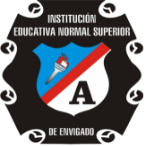 INSTITUCION EDUCATIVA ESCUELA NORMALSUPERIOR DE ENVIGADO...Investigando...nos hacia la Formación de Maestros Cultos...FECHAACTIVIDADASISTENTESHORALUGARRESPONSABLESENEROLUNES 28REUNIÓN PADRES DE FAMILIA GRADOS 9° PADRES DE FAMILIA GRADOS 4:00 PM MUA  RECTOR ORIENTADORES DE GRUPO ENEROLUNES 28PROGRAMA ESPECIAL DE NIVELACIÓN ACADÉMICA PARA ESTUDIANTES DE 11° DEL AÑO 2018ESTUDIANTES DE 11° DE 2018 CONVOCADOS12:30 P.M.COORDINACIÓN ACADÉMICACOORDINADORAACADÉMICAENEROLUNES 28REUNIÓN NÚCLEO CIENCIA Y TECNOLOGÍAINTEGRANTES2HORA CLASEBIBLIOTECACOORDINADORAENERO MARTES 29REUNIÓN DOCENTES GRADOS 10° Y 11°DOCENTES GRADOS 10° Y 11°3:00 PMRECTORIACOORDINADORAS-ORIENTADORA ESCOLARENERO MARTES 29REUNIÓN PADRES DE FAMILIA GRADOS 10° Y 11°PADRES DE FAMILIA GRADOS4:00 PM MUARECTOR ORIENTADORES DE GRUPOENERO MARTES 29REUNIÓN NÚCLEO HUMANIDADESINTEGRANTES2HORA CLASEBIBLIOTECACOORDINADORAENEROMIERCOLES 30REUNIÓN MAESTROS DE PRIMARIAINTEGRANTES1:00 P.M.MARCELIANO VÉLEZCOORDINADORASENEROMIERCOLES 30REUNIÓN PADRES DE FAMILIA GRADOS TRANSICIÓN, 4° Y 5° PADRES DE FAMILIA GRADOS3:00 PMMARCELIANO VÉLEZRECTOR ORIENTADORES DE GRUPOENEROMIERCOLES 30COMITÉ CURRICULARMAESTROS PFC11:00 A.M.BIBLIOTECA RESTREPO MOLINARECTORCOORDINADORAENERO JUEVES 31ELECCIÓN DE REPRESENTANTES DE GRUPO-ORIENTACIÓNESTUDIANTES DE TODOS LOS GRADOS4 HORA DE CLASETODAS LAS SEDESORIENTADORES DE GRUPOENERO JUEVES 31REUNIÓN PADRES DE FAMILIA GRUPOS FORMACIÓN COMPLEMENTARIAPADRES DE FAMILIA ESTUDIANTES DE FORMACIÓN COMPLEMENTARIA7:00 AMLICEO FRANCISCO RESTREPO MOLINARECTOR ORIENTADORES DE GRUPOENERO JUEVES 31REUNIÓN NÚCLEO PEDAGOGÍA DEL CUERPOINTEGRANTES2 HORA CLASEBIBLIOTECAMUACOORDINADORAENERO JUEVES 31COMITÉ DE CONVIVENCIAINTEGRANTES DE COMITÉ 2:00 PM RECTORIARECTOR ENERO JUEVES 31COMITÉ DE INCLUSIÓNINTEGRANTES DE COMITÉ4:00 PMRECTORIARECTORENCUENTRO DE PADRESPADRES CONVOCADOS6:00 P.M.FERNANDO GONZÁLEZ.RECTOR FEBREROVIERNES 01INDUCCIÓN Y SENSIBILIZACIÓN DOCENTES DECRETO 1278DOCENTES DECRETO 127810:30 AM LICEO FRANCISCO RESTREPO MOLINARECTORFEBREROVIERNES 01REUNIÓN COMITÉ DE APOYO ADMINISTRATIVOS Y COORDINADORES 2:00 PM RECTORIA RECTOR 